On the Job: Careers Market Category: Manufacturing & Production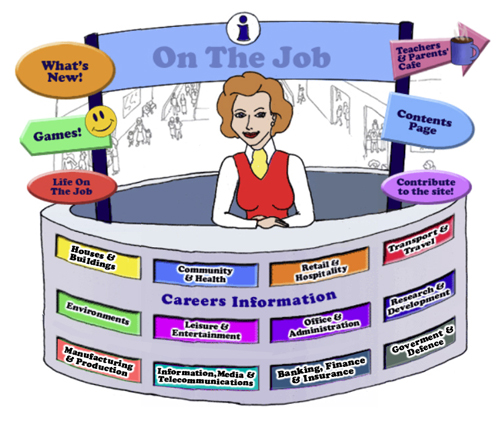 TeachersIntroductionWelcome to this website for Australian students in Years 5 - 12, their parents and teachers. The Design concept is based on the local Shopping Mall as students of this age are familiar with the Careers represented here. This initial concept broadened to include careers that they might have encountered outside the Shopping Mall eg. Local Government Inspector or FarmerThe website can be used as an individual activity for students or as a whole group. This Teacher’s Guide is for the whole class and is aligned to the Australian Curriculum and the General Capabilities. The JobsEach of the jobs listed has three sections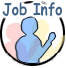 All content in the Job Info sections have been taken from The Job Guide. Under copyright laws and from the Job Guide’s website – this information can be used for Educational purposes.      
This content also encourages reading and therefore literacy but breaks down information into chunks and divided by “Did You Know?” segments. 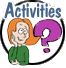 The Activities can be divided into two sections: Offline OnlineThe activities bring a fun element into learning. There are practical skills about the particular job eg. “How to build a beehive” [in the Beekeepers section] is an Offline activity. 

The Online activities include mostly free mobile apps, YouTube Videos, games and also WebQuest activities which provide students with Problem-Based Learning and the opportunity to use their Higher Order Thinking and Collaboration Skills. 
The Links provide students with access to Association websites for that particular Industry as well as links to examples of people within this job and their experiences. 
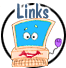 
Life on the Job is divided into three sections: 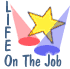 Historic or Famous People 
Historic or Famous People are mostly famous Australians whose lives are usually investigated within the Australian Curriculum. Each person is researched and their lives summarised to give students an overview. There are links provided so students can investigate more fully themselves. At the end of the content information, students are given an activity to complete – mostly using the latest and free ICT tools available to increase their knowledge and capability. Indigenous Historic or Famous PeopleIndigenous Historic or Famous People are famous Australians whose lives are usually investigated within the Australian Curriculum. Each person is researched and their lives summarised to give students an overview. There are links provided so students can investigate more fully themselves. At the end of the content information, students are given an activity to complete – mostly using the latest and free ICT tools available to increase their knowledge and capability. Real Life People
Real Life People’s stories are provided here. Parents can submit their job and show students their educational journey to achieve employment within their job category. Alignment with the Australian CurriculumCurriculum Area: Australian Curriculum: General Capabilities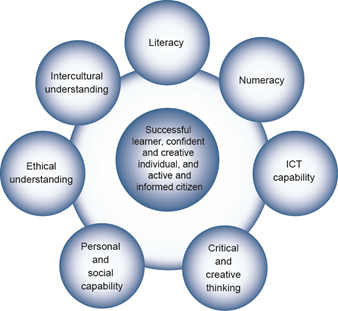 The Australian Curriculum includes seven general capabilities:LiteracyNumeracyInformation and communication technology (ICT) capabilityCritical and creative thinkingPersonal and social capabilityEthical understandingIntercultural understanding.(Source: Australian Curriculum)Literacy involves students in listening to, reading, viewing, speaking, writing and creating oral, print, visual and digital texts, and using and modifying language for different purposes in a range of contexts.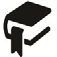 Numeracy involves students in recognising and understanding the role of mathematics in the world and having the dispositions and capacities to use mathematical knowledge and skills purposefully.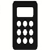 Information and communication technologies are fast and automated, interactive and multimodal, and they support the rapid communication and representation of knowledge to many audiences and its adaptation in different contexts. They transform the ways that students think and learn and give them greater control over how, where and when they learn.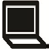 Critical and creative thinking are integral to activities that require students to think broadly and deeply using skills, behaviours and dispositions such as reason, logic, resourcefulness, imagination and innovation in all learning areas at school and in their lives beyond school.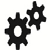 
Students develop personal and social capability as they learn to understand themselves and others, and manage their relationships, lives, work and learning more effectively. The capability involves students in a range of practices including recognising and regulating emotions, developing empathy for others and understanding relationships, establishing and building positive relationships, making responsible decisions, working effectively in teams, handling challenging situations constructively and developing leadership skills.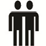 Ethical understanding involves students in building a strong personal and socially oriented ethical outlook that helps them to manage context, conflict and uncertainty, and to develop an awareness of the influence that their values and behaviour have on others.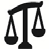 As cultural, social, environmental and technological changes transform the world, the demands placed on learners and education systems are changing. Technologies bring local and distant communities into classrooms, exposing students to knowledge and global concerns as never before. Complex issues require responses that take account of ethical considerations such as human rights and responsibilities, animal rights, environmental issues and global justice.Building ethical understanding throughout all stages of schooling will assist students to engage with the more complex issues that they are likely to encounter in the future, and to navigate a world of competing values, rights, interests and norms.Intercultural understanding: The capability involves students in learning about and engaging with diverse cultures in ways that recognise commonalities and differences, create connections with others and cultivate mutual respect. (Source: Australian Curriculum)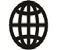 Priorities:  Asia and Australia's engagement with Asia 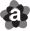  Aboriginal and Torres Strait Islander histories and cultures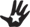  Sustainability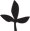  Philosophy: This icon represents both Critical and Creative Thinking and Ethical Understanding but at a deeper level. The activities with this icon show a high level of complex thinking is required. The activity can be used with classes undertaking Philosophy in Schools.  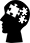 Cooperative Learning Activity
A collaborative (or cooperative) learning approach involves students working together on activities or learning tasks in a group small enough for everyone to participate on a collective task that has been clearly assigned. Students in the group may work on separate tasks contributing to a common overall outcome, or work together on a shared task.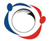 Emerging Job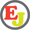 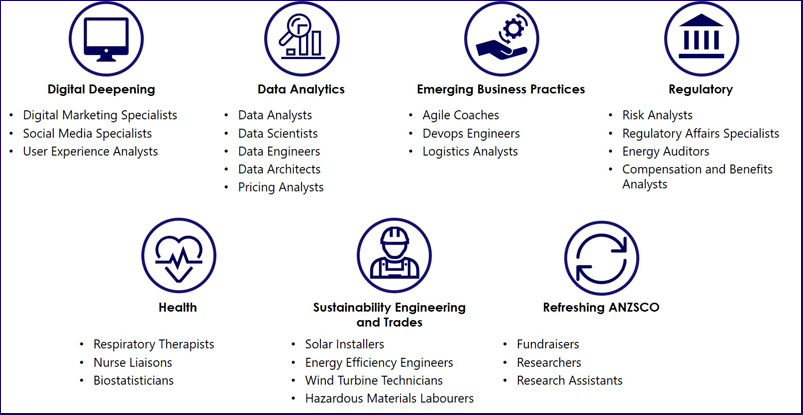 The jobs listed above are emerging jobs identified by the National Skills Commission. Emerging occupations are defined as new, frequently advertised jobs which are substantially different to occupations already defined in the Australian and New Zealand Standard Classification of Occupations (ANZSCO) – such as data scientist and data analyst. As such, to compile our list we considered data from the time period following the last ANZSCO review in 2013.The NSC has identified and validated 25 emerging occupations within seven categories in the Australian labour market (Figure 1). This list is not considered exhaustive, and the NSC will continue to monitor and analyse emerging trends.An advantage of our approach is access to real time internet job advertisement data using Burning Glass Technologies, which will allow us to pick up occupations in emerging fields like blockchain, nanotechnology, quantum computing and the internet of things as soon as the employer demand for these skills increases.
https://www.nationalskillscommission.gov.au/what-are-emerging-occupationsOn the Job – Australian Curriculum General Capabilities Alignment with Activities 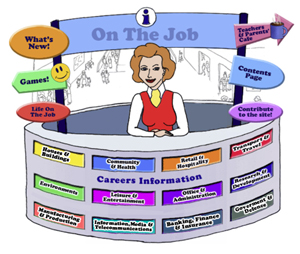 All of the activities in “Life On the Job” have also been aligned with the Australian Curriculum’s General Capabilities. They are meant to be fun and engaging for the student and introduce them to the world of work in a more concrete way. On the Job builds on what students have learnt in their earlier years in Primary School about the world of work and helps students go from the concrete to the abstract in their thinking. Each activity shows the General Capability [GC] being focussed on by showing the GC icon and any Priorities. Future Growth
Each job is given a Future Growth icon: either Decline; Static; Moderate; Strong or Very Strong growth. These icons were created by On the Job.
The information has been obtained from the Australian Government website: Labour Market Insights. https://labourmarketinsights.gov.au/ 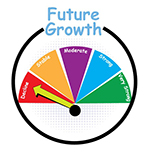 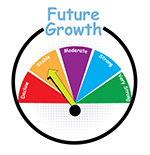 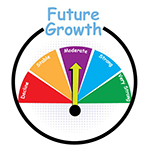 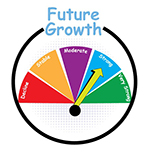 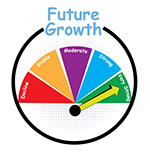 The Information about each Job. ActivitiesLinks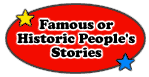 Historic or Famous People – mostly Australians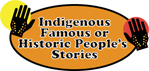 Indigenous Historic or Famous People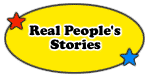 “Real Life People”MANUFACTURING & PRODUCTIONMANUFACTURING & PRODUCTIONMANUFACTURING & PRODUCTIONMANUFACTURING & PRODUCTIONJOBAustralian Curriculum General CapabilityACTIVITYLEVELABATTOIR WORKER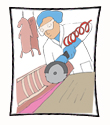 Meat Boner & SlicerRendererRendering ManagerSlaughter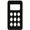 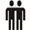 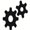 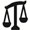 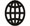 Comparing the price of meat: Butchers vs Supermarket prices
Ethics and Live Trade 

Secondary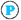 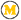 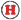 ARTS & CRAFTS PROFESSIONAL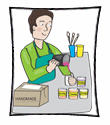 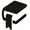 Remembering WWI with Poppies, , AllLOTJ – FLORAL SCULPTORTracey Deep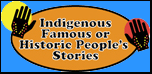 Made in likeness: an installation, , AllBIOMEDICAL ENGINEER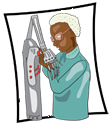 Modelling the Human Hand (CSIRO & Ben Rerden)
   Regeneration! Possible?BREWER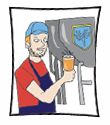 Brewery WorkerHops: A Puzzle
When is ‘hand-crafted’ really just crafty marketing?
“If you don’t have a beer you’re not a man” – rural workplaces made more dangerous by drugs and alcohol
, , All
SecondarySecondaryCHEESEMAKER
Cheesemonger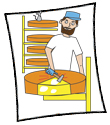 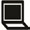 How Cheese is Made Activity
Is Milking Cows Cruel?
Creating a Crossword PuzzlePrimary, , AllCHEMICAL ENGINEER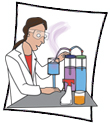 Research: New plastic-munching bacteria, sulfur and recycling!
Explainer: How is Orange the new black gold?
Can you copperplate?CLOTHING PATTERNMAKER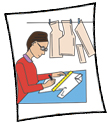 Apparel CutterClothing Production WorkerSewing MachinistRe-doing a Retro Pattern
DIY Mermaid Tail BlanketPrimary MiddleLOTJ – Johanna WeigelClothing Patternmaker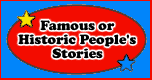 Drawing Today’s Fashion – the Covers for Clothing Patterns, , AllCONFECTIONER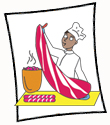 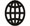 How to make Choc Balls
Design & build a better Candy Bag (developed by Try Engineering)
Uncovering Chocolate Slavery – A WebQuest: Re-thinkPrimary Middle

, , AllDRESSMAKER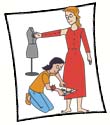 The Seamstress by Richard Redgrave (1846)
Hand Sewing BasicsPrimary Middle
, , AllLOTJ Faith Bandler – Dressmaker, Civil Rights Activist, Author Compare and contrast Rosa Parks and Faith Bandler
Celebrating the songs of Australia’s Civil Rights Movement
Comparing stories about FaithPrimary Middle, , All

LOTJ Rosa Parks – Dressmaker & Civil Rights ActivistA Seat on the Bus: Reversing Musical Chairs
Skin Deep: should Australia consider name-blind resumes? Consider all factors strategy. #TCPrimary ERGONOMIST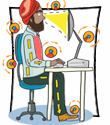 Desks, Ergonomic chairs, home work space….What a laugh!, , AllFABRICATION ENGINEERING TRADESPERSON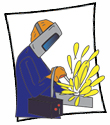 Engineering Production WorkerSheet Metal Trades WorkerWelderTurning Scrap Metal into Art (and Money?)
Career Research Activity – Job Outlook
Welding Explained?, , AllMiddleSecondaryFASHION DESIGNER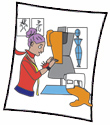 Fashion Coordinator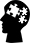 Wearable Technology and Fashion Design
Explainer: Why STEM subjects and fashion design go hand in hand
Inspiration or Flair: which is more important in deciding on a career in Fashion Design?
Fashion History Research Assignment
Websites, Games & Apps: ABC Flash: Fashion Design Studio
, , All
SecondaryPrimaryFOOD PROCESS WORKER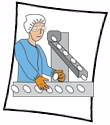 Food Processing TechnicianMeat, Poultry and Seafood Process WorkerTastes like Chicken: How much chicken do you consume each week?
Thomas Foods International – their business!
Building a Conveyor Belt, , , , All
, , AllJEWELLER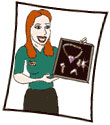 Engraver
Gemmologist
Goldsmith
Jewellery DesignerWatch and Clock Maker and RepairerThe History of Wearing Precious Jewels
What is a Gem? Let’s inform!
Australian Native Pearls: Pure and Perfect but what is their name?
Websites, Games and Apps: Making Jewellery Now; Jewelquest; How to make Jewellery for Everyone; Beadage; Jewellery Design Challenge (UK Museums)
WebQuest: Want to start a Jewellery Business?
Gold Force WebQuest, , AllMiddle

LOTJ – Michael ParkerJeweller & Designer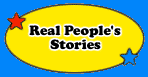 Design a ring of your own, , AllLEATHER GOODS MAKER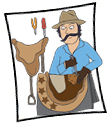 Saddle MakerShoemaker & Shoe RepairerMaking a Leather Cord Wrangler or an Earphone Holder
Leather Craft Ideas: Are they marketable?PrimaryLOTJ – Peter HorobinSaddlerThe Physics, Mechanics and Biology of Fitting SaddlesLUTHIER
Archetier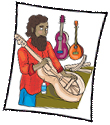 Engineered Music – developed by Try Engineering
Antonio Stradivari and his violins – a Research Assignment
How a Violin Bow is made!, , AllMiddleNAVAL OR MARINE ARCHITECT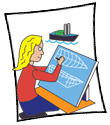 Marine SurveyorAustralian Submarines of the future: A Community of Inquiry
#TCMILLINER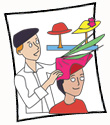 Classifying hats using a Dichotomous Key
Make your own “Mad Cap”Primary MiddlePACKER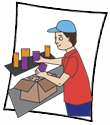 PackagerPoetry and Packers?
Packer Research Activity
Bar Codes…
Assembly Line (developed by Try Engineering)PrimaryMiddle, , AllQUALITY ASSURANCE INSPECTOR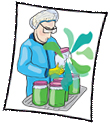 Tomato Sauce: Taste the Difference
What about “ugly” Vegetables?
Product Examiner: Are Eggs all the same?
Assembly Line, , All, , All

, , All, , AllSAILMAKER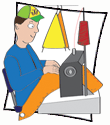 Crossword Maker
What was it like to be a Sailmaker in Captain James Cook’s voyages?
Ship Shape: A Science Experiment
Websites, Games & Apps: Make a Sailmaker’s Ditty Bag; Make a Sailmaker’s Palm Nautical Ed App; Little Sailor App,  , LOTJ – Rolland Leslie Tasker AMSailmakerRolly Tasker & Your Dreams?, , AllSHIPWRIGHT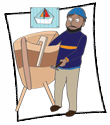 Seabin: War on Waste
Websites, Games & Apps: Give Me a Tall Ship; What Floats Your Boat; Grand Designs and Great Failures; Buoyant Boats; Jansen V The White Star Line (the Titanic); Solve a Problem, Build a Boat; Exciting Scout Craft: Paddle BoatSPRAYPAINTER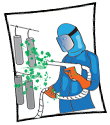 Solvents, Spray painters & Brain Health: What do you know? PMI Strategy
Make a Kahoot about the Sydney Harbour Bridge using the information provided.TEXTILE DESIGNER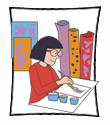 Different materials – what do you know?
DIY Textile Design – how hard can it be?
Ethics & the Textile Industry in Bangladesh, , All

Secondary
SecondaryTREE FALLER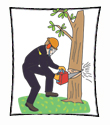 Timber & Wood Production WorkerPulp & Paper Production WorkerWhat’s that tree? A school tree audit
Making Paper
Where the old things are: Australia’s most ancient trees – a research project"Should farmers be able to cut down trees on their property regardless...?"WINE MAKER
Winery Worker
Cellarhand
Vineyard Hand 
Vineyard Worker
Oenologist
Vintner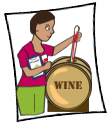 Grapes: Fresh for Kids
The Chemistry of Wine Making – Bored or Board?Primary MiddleSecondaryLOTJ – Winemaker WilliamRikard-BellRipped from the Headlines? A Community of Inquiry, , All